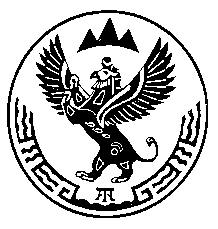 Министерство природных ресурсов, экологии и туризма Республики АлтайП Р И К А Зг. Горно-Алтайск« 04 » апреля 2019 года                			                                  № 308О внесении изменений в приказ Министерства природных ресурсов, экологии и имущественных отношений Республики Алтай от 30 июля 2018 года № 467Руководствуясь Указом Главы Республики Алтай, Председателя Правительства Республики Алтай от 18 марта 2019 года № 57-у «О переименовании Министерства природных ресурсов, экологии и имущественных отношений Республики Алтай, Министерства экономического развития и туризма Республики Алтай», приказываю:1. Внести в приказ Министерства природных ресурсов, экологии и имущественных отношений Республики Алтай от 30 июля 2018 года № 467 «Об утверждении Положения об оплате труда работников казенных учреждений Республики Алтай, подведомственных Министерству природных ресурсов, экологии и имущественных отношений Республики Алтай, по виду экономической деятельности «Деятельность органов государственной власти субъектов Российской Федерации по осуществлению своих полномочий в городах и районах» следующие изменения:1) в наименовании и преамбуле приказа слова «имущественных отношений» заменить словом «туризма»;2) в пунктах 1, 2 и 3 приказа слова «имущественных отношений» заменить словом «туризма»;3) в приложениях к приказу слова «имущественных отношений» заменить словом «туризма».2. Контроль за исполнением настоящего приказа оставляю за собой.Министр   								                     Е.В. ЛаринИсп.: Т.В. Коробейникова, тел. 6-66-06